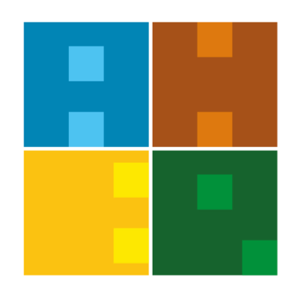 ÖĞRENCİ BELGESİ VE TRANSKRİPTİŞ AKIŞIBelge No:İA-ÖİM-007ÖĞRENCİ BELGESİ VE TRANSKRİPTİŞ AKIŞIİlk Yayın Tarihi:27.06.2019ÖĞRENCİ BELGESİ VE TRANSKRİPTİŞ AKIŞIGüncelleme Tarihi:05.07.2019ÖĞRENCİ BELGESİ VE TRANSKRİPTİŞ AKIŞIGüncelleme No:1ÖĞRENCİ BELGESİ VE TRANSKRİPTİŞ AKIŞISayfa:1ÖĞRENCİ BELGESİ VE TRANSKRİPTİŞ AKIŞIToplam Sayfa:1İŞ AKIŞI ADIMLARISORUMLUİLGİLİ BELGELER    Öğrenci İşleriBaşvuru DilekçesiÖğrenci İşleri Müdürlüğü3f CampüsÖğrenci Bilgi  Sİstemi Öğrenci İşleri Sorumlusu / Öğrenci İşleri MüdürüÖğrenci İşleri SorumlusuZimmet Defteri